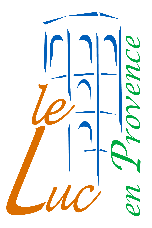 DOSSIER ASSOCIATIF 2024A remplir obligatoirement pour les associations concernées par une demande de subventions 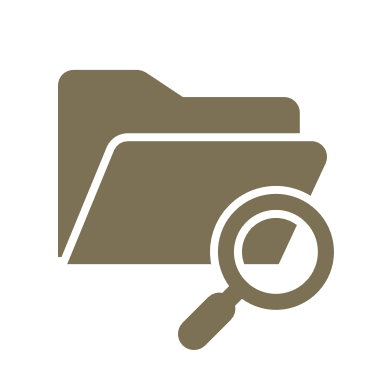      Note explicative 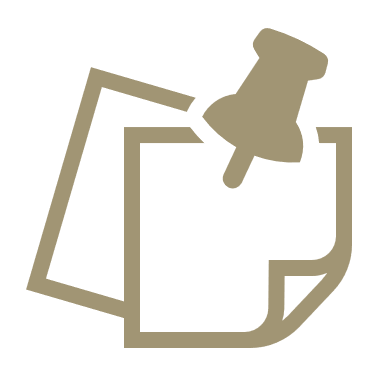 Le présent dossier est composé de deux parties distinctes :1/ Une partie relative à votre structure :A REMPLIR OBLIGATOIREMENT POUR TOUTES LES ASSOCIATIONS (p.3 à 5 + p.11 + annexe 1)Les pièces justificatives obligatoires (page 3)Les données administratives (page 4)L’ensemble des éléments de gestion essentiels d’ordre juridique (page 5)Attestation sur l’honneur (page 11) Contrat d’engagement républicain (annexe 1)2/ Une partie relative à l’aide sollicitée : A REMPLIR UNIQUEMENT POUR LES ASSOCIATIONS QUI DEMANDENT UNE SUBVENTIONLes subventions peuvent prendre des formes diverses, il peut s’agir d’une :A) Demande de subvention de fonctionnement : dans ce cas, la collectivité publique participe pour partie au budget nécessaire pour le fonctionnement normal de l’association conformément à son objet social.ET/OUB) Demande de subvention pour financer une action ou un projet spécifique porté par l’association : dans ce cas, la collectivité soutient une action conforme aux statuts de l’association et qui répond aux orientations municipales, dans une logique d’intérêt général partagé. La subvention est affectée à cette action ou ce projet et ne peut être utilisée pour d’autres actions de l’association. L’association doit justifier du respect de cette affectation. 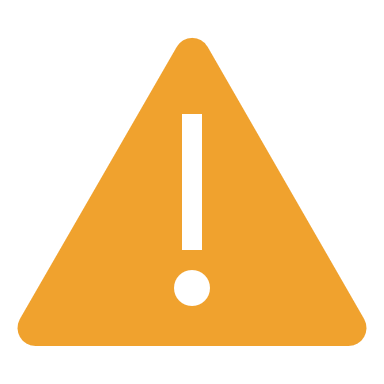 Remplir autant de « fiche fonctionnement » que de demandes de subventions (aide à l’action / au projet)Chaque « fiche fonctionnement » devra être accompagné de son budget prévisionnel proprePièces obligatoires à joindre 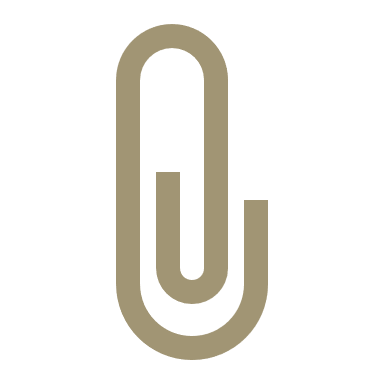         Données administratives 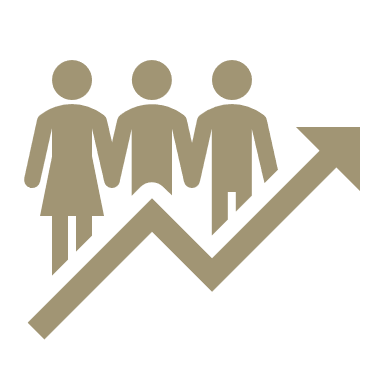        Eléments de gestion 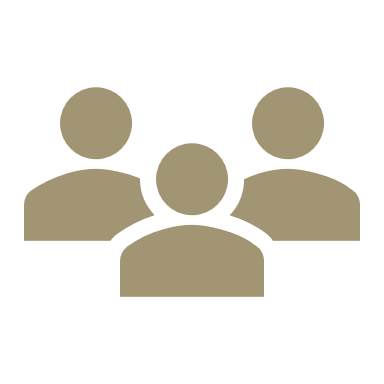        La demande de subvention 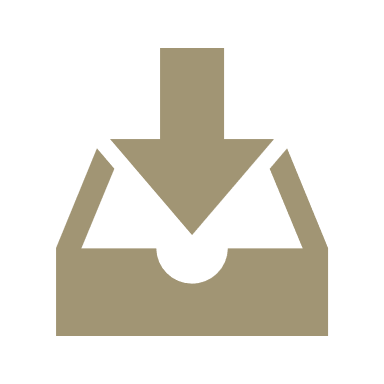 Votre demande de subvention correspond : (cochez la ou les cases)     Budget prévisionnel de l’association¹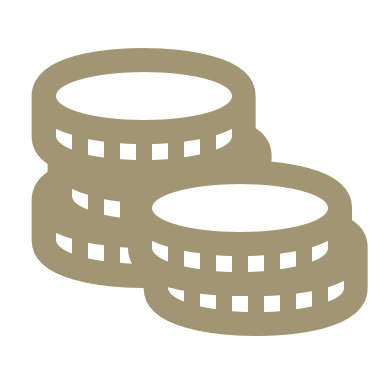 ¹ ne pas indiquer les centimes d’euros         Budget prévisionnel du projet² 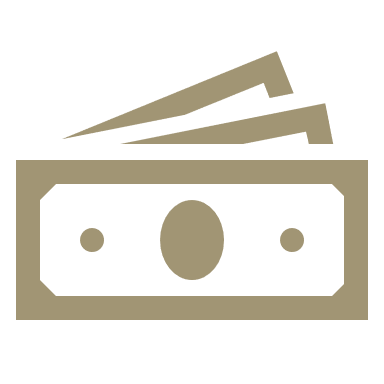 Le budget proposé doit prendre en compte l’ensemble des coûts directs et indirects et l’ensemble des ressources affectées au projet. Merci de fournir sur une page libre, le détail des dépenses et des recettes. Est-il prévu une participation financière des bénéficiaires ou du public visé ?Participation payante :  OUI 			 NON		   	Tarif(s) : ² Ne pas indiquer les centimes d’euros³ Les contributions volontaires en nature peuvent être valorisées pour apprécier les ressources du projet (à équilibrer en dépenses et en recettes). Attestation sur l’honneur Le droit d'accès aux informations prévues par la loi n° 78-17 du 6 janvier 1978 relative à l'informatique, aux fichiers et aux libertés s'exerce auprès du service ou de l'établissement auprès duquel vous déposez cette demande.Je soussigné(e), (nom et prénom) : ……………………………………………………………………Représentant(e) légal(e) de l'association ………………………………………………………………Si le signataire n'est pas le représentant statutaire ou légal de l'association, joindre le pouvoir ou mandat (portant les 2 signatures - celle du représentant légal et celle de la personne qui va le représenter -) lui permettant d'engager celle-ci. Déclare : Que l'association est à jour de ses obligations administratives, comptables, sociales et fiscales (déclarations et paiements correspondants) ;Que l’association souscrit au contrat d’engagement républicain annexé au décret pris pour l’application de l’article 10-1 de la loi n° 2000-321 du 12 avril 2000 relative aux droits des citoyens dans leurs relations avec les administrations ;Exactes et sincères les informations du présent dossier de la commune du Luc, notamment relatives aux demandes de subventions déposées auprès d'autres financeurs publics ;Que l'association respecte les principes et valeurs de la Charte des engagements réciproques conclue le 14 février 2014 entre l'État, les associations d'élus territoriaux et le Mouvement associatif, ainsi que les déclinaisons de cette charte ;Demander une subvention de………………………………………………..€Que l’association a perçu un montant total et cumulé d’aides publiques (subventions financières -ou en numéraire- et en nature) sur les trois derniers exercices (dont l’exercice en cours) Inférieur ou égal à 200 000 € 		 Supérieur à 200 000 € Demander une subvention de : ………………………..€ au titre de l'année 2024Que cette subvention, si elle est accordée, sera versée au compte bancaire de l'association. (=> Joindre un RIB)Fait, le………………………………………		à …………………………………………….Signature MOYENS HUMAINSMOYENS HUMAINSMOYENS HUMAINSMOYENS HUMAINSMOYENS HUMAINSNombre d’adhérents Nombre d’adhérents LucoisNon lucoisNon lucoisNombre d’adhérents Nombre d’adhérents - 18 ans :- 18 ans :- 18 ans :Nombre d’adhérents Nombre d’adhérents + 18 ans :+ 18 ans :+ 18 ans :Nombre de bénévoles (non adhérent ; aide dans les projets, le fonctionnement…)Nombre de bénévoles (non adhérent ; aide dans les projets, le fonctionnement…)Nombre de volontaires (personne engagée pour une mission d’intérêt général par un contrat spécifique (ex : service civique)Nombre de volontaires (personne engagée pour une mission d’intérêt général par un contrat spécifique (ex : service civique)Nombre de salariés Nombre de salariés Nombre de salariés en équivalent temps plein (ETP)Nombre de salariés en équivalent temps plein (ETP)Nombre d’agents mis à disposition par une autorité publique / collectivitéNombre d’agents mis à disposition par une autorité publique / collectivitéMontant de la cotisation annuelleMontant de la cotisation annuelleRENSEIGNEMENTS SPECIFIQUESRENSEIGNEMENTS SPECIFIQUESRENSEIGNEMENTS SPECIFIQUESRENSEIGNEMENTS SPECIFIQUESRENSEIGNEMENTS SPECIFIQUESVotre association bénéficie-t-elle d’agrément(s) administratif(s) ?Si oui, précisez ci-dessous : Votre association bénéficie-t-elle d’agrément(s) administratif(s) ?Si oui, précisez ci-dessous :  OUI NON NONType d’agrémentAttribué parEn date duEn date duEn date du………/………/……………………/………/……………………/………/……………………/………/……………………/………/……………………/………/……………………/………/……………………/………/……………………/………/……………L’association est-elle reconnue d’utilité publique ? Si oui, date de la publication au Journal OfficielL’association est-elle reconnue d’utilité publique ? Si oui, date de la publication au Journal Officiel OUI NON NONL’association est-elle reconnue d’utilité publique ? Si oui, date de la publication au Journal OfficielL’association est-elle reconnue d’utilité publique ? Si oui, date de la publication au Journal Officiel………/………/……………………/………/……………………/………/……………L’association est-elle assujettie aux impôts commerciaux ?L’association est-elle assujettie aux impôts commerciaux ? OUI NON NONL’association est-elle affiliée à un réseau, union ou fédération ?(Indiquer le nom complet, ne pas utiliser de sigle)L’association est-elle affiliée à un réseau, union ou fédération ?(Indiquer le nom complet, ne pas utiliser de sigle) OUI OUI NONL’association est-elle affiliée à un réseau, union ou fédération ?(Indiquer le nom complet, ne pas utiliser de sigle)L’association est-elle affiliée à un réseau, union ou fédération ?(Indiquer le nom complet, ne pas utiliser de sigle)……………………………………...……………………………………...……………………………………...L’association a-t-elle des adhérents personnes morales ?Si oui, précisez lesquelles ? L’association a-t-elle des adhérents personnes morales ?Si oui, précisez lesquelles ?  OUI OUI NONL’association a-t-elle des adhérents personnes morales ?Si oui, précisez lesquelles ? L’association a-t-elle des adhérents personnes morales ?Si oui, précisez lesquelles ? ……………………………………...……………………………………...……………………………………...Association sportive agréée ou affiliée à une fédération agréée Si oui, cochez la caseAssociation sportive agréée ou affiliée à une fédération agréée Si oui, cochez la caseVotre association bénéficie-t-elle d’aides non financières de la commune (matériel, personnel, fluides?)Votre association bénéficie-t-elle d’aides non financières de la commune (matériel, personnel, fluides?) OUI OUI NONDont occupation d’un local municipal Si oui, est-ce à titre gratuit ? Dont occupation d’un local municipal Si oui, est-ce à titre gratuit ?  OUI OUI NONDont occupation d’un local municipal Si oui, est-ce à titre gratuit ? Dont occupation d’un local municipal Si oui, est-ce à titre gratuit ?  OUI OUI NONMerci de préciser la nature des autres aides non financières : …………………………………………………………………………………………………………………..Merci de préciser la nature des autres aides non financières : …………………………………………………………………………………………………………………..Merci de préciser la nature des autres aides non financières : …………………………………………………………………………………………………………………..Merci de préciser la nature des autres aides non financières : …………………………………………………………………………………………………………………..Merci de préciser la nature des autres aides non financières : …………………………………………………………………………………………………………………..Forme En numéraire  En nature Fréquence / récurrence  Première demande  Renouvellement (ou poursuite)Objet   A) Subvention de fonctionnement (fonctionnement normal) (Remplir les pages 6 et 7) B) subvention pour financer une action ou un projet spécifique 	(Remplir les pages 7 – 8 – 9 et 10)DEPENSESMontantRECETTESRECETTESMontant60 - Achats 70 - Vente de produits finis, de marchandises, prestations de services 70 - Vente de produits finis, de marchandises, prestations de services Achats matières et fournitures 73 - Concours publics 73 - Concours publics Autres fournitures 74 - Subventions d'exploitation   Etat : préciser le(s) ministère(s), directions ou services déconcentrés sollicités cf. 1ère page74 - Subventions d'exploitation   Etat : préciser le(s) ministère(s), directions ou services déconcentrés sollicités cf. 1ère page61 - Services extérieurs Locations Entretien et réparation Assurance Conseil-s Régional(aux) : Conseil-s Régional(aux) : Documentation 62 - Autres services extérieurs Conseil-s Départemental (aux) : Conseil-s Départemental (aux) : Rémunérations intermédiaires et honoraires Publicité, publication Déplacements, missions Communes, communautés de communes ou d'agglomérationsCommunes, communautés de communes ou d'agglomérationsServices bancaires, autres 63 - Impôts et taxes Impôts et taxes sur rémunération Autres impôts et taxes Organismes sociaux (CAF, etc. détailler) : Organismes sociaux (CAF, etc. détailler) : 64 - Charges de personnel Fonds européens (FSE, FEDER, etc.) Fonds européens (FSE, FEDER, etc.) Rémunération des personnels L'agence de services et de paiement (emplois aidés) L'agence de services et de paiement (emplois aidés) Charges sociales Autres établissements publics Autres établissements publics Autres charges de personnel Aides privées (fondation) Aides privées (fondation) 65 - Autres charges de gestion courante 75 - Autres produits de gestion courante 75 - Autres produits de gestion courante 756. Cotisations756. Cotisations758.Dons manuels - Mécénat758.Dons manuels - Mécénat66 - Charges financières 76 - Produits financiers 76 - Produits financiers 67 - Charges exceptionnelles 77 - Produits exceptionnels 77 - Produits exceptionnels 68 - Dotations aux amortissements, provisions et engagements 78 - Reprises sur amortissements, dépréciations et provisions78 - Reprises sur amortissements, dépréciations et provisions69 - Impôt sur les bénéfices (IS); Participation des salariés 79 - Transfert de charges 79 - Transfert de charges TOTAL DES DEPENSESTOTAL DES RECETTESTOTAL DES RECETTESExcédent prévisionnel (bénéfice) Insuffisance prévisionnelle (déficit) Insuffisance prévisionnelle (déficit) CONTRIBUTIONS VOLONTAIRES EN NATURECONTRIBUTIONS VOLONTAIRES EN NATURECONTRIBUTIONS VOLONTAIRES EN NATURECONTRIBUTIONS VOLONTAIRES EN NATURECONTRIBUTIONS VOLONTAIRES EN NATURE86 - Emplois des contributions volontaires en nature 87 - Contributions volontaires en nature860 - Secours en nature870 - Dons en nature861 - Mise à disposition gratuite de biens et services871 - Prestations en nature862 - Prestations875 - Bénévolat864 - Personnel bénévole875 - BénévolatTOTAL TOTALDEPENSES MontantRECETTESMontantAchats Achats Ressources propres Ressources propres Achats matières et fournitures Autres fournitures Services extérieurs Services extérieurs Subventions demandéesSubventions demandéesLocations EtatEntretien et réparation RégionAssurance DépartementDocumentation Commune du LucAutres services extérieurs Autres services extérieurs Autre(s) : (préciser)Honoraires Autres recettes de gestion couranteAutres recettes de gestion courantePublicité, publication CotisationsDéplacements, missions Adhésions Personnels extérieursMécénatAutres (préciser la nature des dépenses)Parrainage (sponsoring)Charges de personnel Charges de personnel Autres recettes attendues (préciser)Autres recettes attendues (préciser)Salaires et chargesAutres charges de personnel Autres charges de gestion courante (préciser)Autres charges de gestion courante (préciser)TOTAL DES DEPENSESTOTAL DES RECETTESCONTRIBUTIONS VOLONTAIRES EN NATURE³CONTRIBUTIONS VOLONTAIRES EN NATURE³CONTRIBUTIONS VOLONTAIRES EN NATURE³CONTRIBUTIONS VOLONTAIRES EN NATURE³Mise à disposition gratuite de biens et services Dons en nature Personnel bénévole BénévolatTOTALTOTAL